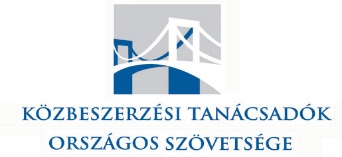 Szervezet Belépési NyilatkozataAlulírott ___________________________________, mint a ________________________________________________________________ (cégnév) (székhelye: ________________________________________________________________), képviseletére jogosult személy a Közbeszerzési Tanácsadók Országos Szövetségének Alapszabályát megismertem és azt az általam képviselt társaság tekintetében elfogadom. Kijelentem, hogy jogosult vagyok a jelen belépési nyilatkozat benyújtására. Az általam képviselt társaság a Közbeszerzési Tanácsadók Országos Szövetségének munkájában mindösszesen __________ fő delegált taglétszámmal kíván részt venni. Kérem, hogy a tagdíjról szóló számlát az alábbi névre és címre állítsák ki, a következő adószám megjelölésével:név _____________________________________________________, cím: ____________________________________________________,adószám: ___________________________________. Kérem, hogy taglistájukon szervezetünk tekintetében az alábbi kapcsolattartót és elérhetőségeit rögzítsék, egyben tudomásul vesszük, hogy az alábbi elérhetőségekre küldött értesítésekről a kapcsolattartó tájékoztatja az érdekelteket a cégünknél:Kapcsolattartó neve: ___________________________,Telefonszáma: ____________________, E-mail címe: _________________________________________,Számlázási e-mail cím: ____________________________________________________ (ahová a számlát a KÖSZ elektronikus úton megküldi).A kapcsolattartókra vonatkozóan megvalósuló adatkezelésről szóló tájékoztatót a www.kozbeszerzok.hu oldal tartalmazza.Kérem az Elnökséget, hogy az Alapszabály IV. fejezetében foglaltak szerint a jelentkezést fogadja el. Vállaljuk, hogy az éves tagdíjat (melynek teljes összege a 2023. évben: 20.000,- Ft/fő; 2023. július 01. utáni tagfelvétel esetén: 10.000,- Ft/fő) a jelen tagfelvételi kérelem jóváhagyását követő 30 naptári napon belül, de legkésőbb a tagdíjról szóló számla kiállítását követő 8 naptári napon belül a KÖSZ 10918001-00000005-54910004 számú számlájára a név és „éves tagdíj” megjelölésével átutaljuk. _____________________________, ______. év ____________ hó _____ napcégszerű aláírás